    гр. Бургас ул. “Христо Ботев” 42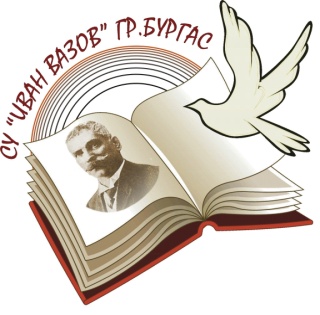     тел/факс 817690- Директор    817694- Зам. директор	       web : http://ivazov-burgas.com    817693- Канцелария		       e-mail: ivazov_bs@abv.bgУТВЪРДИЛ:ВИКТОР ГРИГОРОВ/ДИРЕКТОР/ИНСТРУКТАЖ за   провеждане на присъствено обучение  по проект „Подкрепа за успех” Нареждам  за времето от 19.10.2020 г. да се стартира присъствено обучение на ученици от СУ „Иван Вазов”, гр. Бургас при спазването на следните правила за сигурност:Осигуряване  на строги санитарно-хигиенни условия и прилагане на необходимите противоепидемични мерки, описани в Протокол за почистване и дезинфекция в СУ „Иван Вазов“, град Бургас.Допълнително обучение по учебни предмети се осъществяват   присъствено.Обучението по «Подкрепа за успех» да се осъществява по графици, предложени от учителите и одобрени със заповед на директора на СУ „Иван Вазов“.Групите се сформират с ученици от един и същи клас. При обективни обстоятелства групите може да се сформират и с ученици от различни класове при спазване на посоченото ограничение за брой ученици в групата.Дневната продължителност на обучение на учениците е до 2 учебни часа.Обучението на  учениците се извършва при използване на индивидуални предпазни средства от педагогическите специалисти – маска/шлем, при липса на повишена телесна температура и на симптоми на остро респираторно заболяване (треска, отпадналост, мускулни болки, зачервено гърло, хрема, кашлица, затруднено дишане и др.).В сградата и в двора на училището не се допускат родители.Влизането на учениците в сградата на училището се извършва по предварително оповестен график и след проведен медицински филтър.При провеждането на учебните часове в класните стаи се осигурява минимално отстояние от 1,5 метра между присъстващите. Всяка група се разпределя в отделна класна стая.Педагогическите специалисти, медицинската сестра и непедагогическият персонал се запознават срещу подпис поне един ден преди началото на присъственото обучение В началото на занятията педагогическите специалисти инструктират децата и учениците за спазване на изискванията за лична хигиена.Родителите на учениците:- не водят детето си в СУ „Иван Вазов“, ако забележат признаци на заболяване и/или повишена телесна температура;- подкрепят усилията на СУ „Иван Вазов“ за спазване на правила, хигиена и психично здраве на детето им;- не водят детето си в СУ „Иван Вазов“, ако забележат признаци на заболяване и/или измерят температура по-висока от 37,3 градуса;- организират незабавното вземане на детето си в случаите, когато бъдат уведомени, че то проявява признаци на заболяване;                         15. Хигиенистите в СУ „Иван Вазов“:- проветряват всички помещения често за поне 10 мин – сутрин, преди пристигане на учениците, по време на излизане в почивки, при почистване на помещенията и в края на работния ден;		       извършват дезинфекция на помещенията поне четири пъти дневно;почистват тоалетните с почистващи препарати и ги дезинфекцират поне два пъти дневно;почистват и дезинфекцират чинове/маси, столове и други повърхности и точки за контакт най-малко два  пъти дневно;изпразват кофите за боклук поне три пъти дневно, след което ги измиват и дезинфекцират;ползват дезинфектанти, които са включени в Регистъра на биоцидите, за които има издадено разрешение за предоставяне на пазара по реда на Закона за защита от вредното въздействие на химичните вещество и смеси, публикуван на електронната страница на Министерството на здравеопазването.Запознат с инструктажа:.............................................................................                                            Дата: .....................                                                                                                                         Подпис: